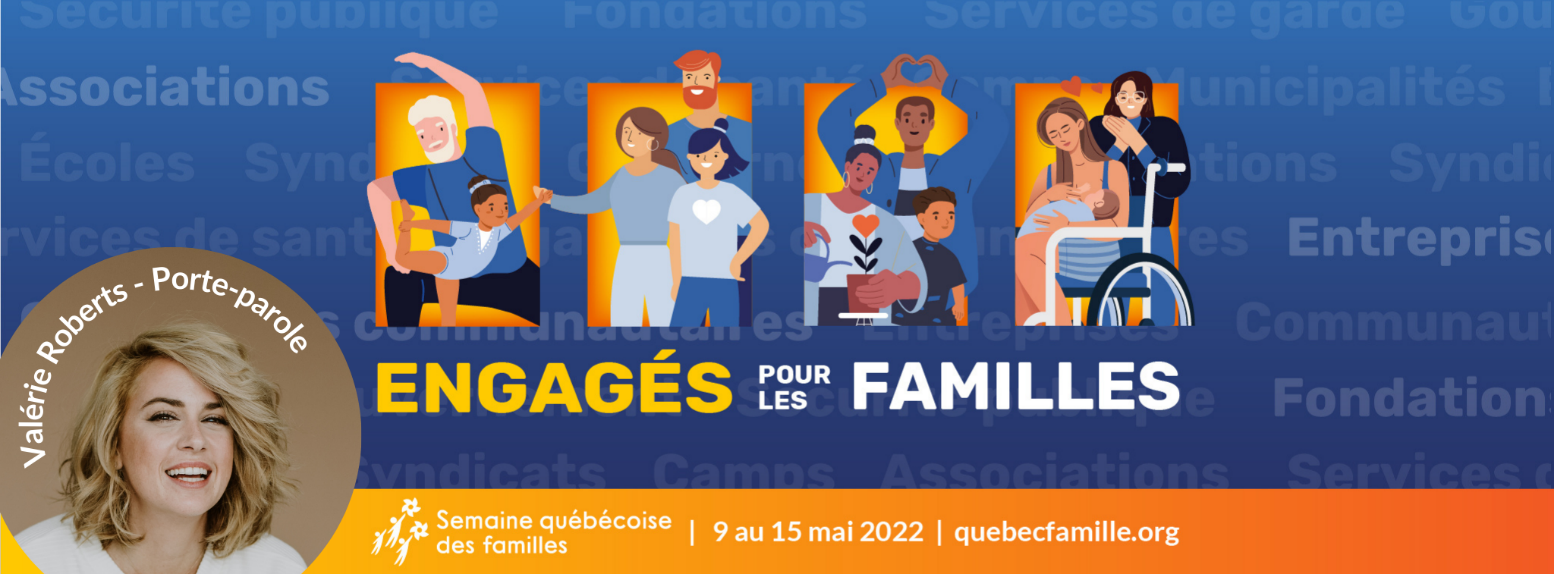 IDÉES DE MESSAGES POUR VOS MÉDIAS SOCIAUX  Vous êtes des éléments clés pour aider les familles dans leur quotidien en leur offrant des services et du support alors profitez de cette occasion pour leur rappeler en quoi et pourquoi vous êtes engagés pour elles! Vous pouvez le faire sur vos médias sociaux à l’aide des gabarits et visuels présentés ci-dessous.  Les messages ci-dessous peuvent être utilisés sur vos médias sociaux avec les visuels disponibles sur notre site web. Vous y trouverez des affiches, logos, bandeaux et bannières et des gabarits pour vos messages.   C’est aujourd’hui que débute la Semaine québécoise des familles sous le thème « Engagés pour les familles ». Tous ensemble, exprimons notre engagement aux familles de la société du Québec ! #SQF2022 #engagéspourlesfamilles  Maintenant que la situation pandémique permet d’entrevoir la suite avec espoir, il est temps de s’engager pour les familles et de leur lever notre chapeau pour avoir su s’adapter et persévérer avec courage! #SQF2022 #engagéspourlesfamilles S’engager pour les familles, c’est reconnaître la place que devraient occuper les familles dans les politiques publiques québécoises. Une vision qui valorise la contribution des familles en matière d’entraide et d’éducation bénéficie à toute la société. #SQF2022 #engagéspourlesfamilles S’engager pour les familles, c’est agir pour une meilleure conciliation entre la vie familiale et professionnelle, en faisant la promotion d’un sain équilibre entre ces deux sphères de vie. C’est également de s’ouvrir à la diversité des réalités familiales et de considérer que les besoins des familles sont en constante évolution. #SQF2022 #engagéspourlesfamilles S’engager pour les familles, c’est reconnaître que la charge financière qui incombe aux familles doit être partagée collectivement, à travers des programmes et politiques publiques adaptés à leur réalité. #SQF2022 #engagéspourlesfamilles S’engager pour les familles, c’est travailler de concert afin de soutenir les personnes proches aidantes à la hauteur de l’inestimable contribution qu’elles apportent à notre société. #SQF2022 #engagéspourlesfamilles S’engager pour les familles, c’est se lier par une promesse : celle de faire du Québec un exemple à suivre en matière de soutien aux familles, guidé par des valeurs d’entraide, d’équité et de bienveillance. #SQF2022 #engagéspourlesfamilles S’engager pour les familles, c’est contribuer à bâtir le Québec de demain. #SQF2022 #engagéspourlesfamilles 